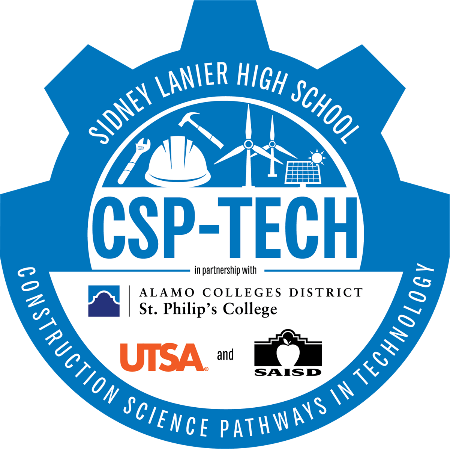 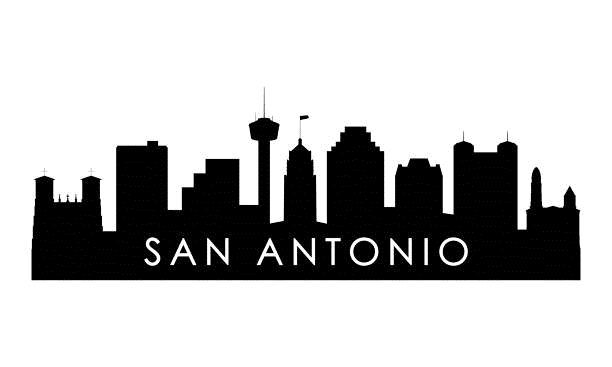 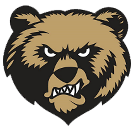 2023-2024 Calendar of Family Outreach EventsLanier High School/ San Antonio ISDLanier High School/ San Antonio ISDLanier High School/ San Antonio ISDDateTitleActionJune & JulyCommitment Conference• Meet with individual students and families• Create 4‐year plan• Choose/Verify endorsement• Select classes (9th grade)• Apply Texas Application• Magnet uniform• Magnet Commitment Form• Web permission formAugust• Open House• Freshmen Orientation • Meet The VOKSNovember through JanuaryMini Fairs• Visit middle schools / set up booths.• Open House / Transition Nights @ Middle Schools• Course Fair• Parent Choice Night at Middle Schools